О внесении изменения в Положение о предоставлении гражданами, претендующими на замещение муниципальных должностей, должностей муниципальной службы, а также гражданами, замещающими муниципальные должности и должности  муниципальных служащих органов местного самоуправления Слободо-Туринского муниципального района сведений о доходах, расходах, об имуществе и обязательствах имущественного характера,  а также сведения о доходах, расходах, об имуществе и обязательствах имущественного характера своих супруги (супруга) и несовершеннолетних детей в новой редакции, утвержденное постановлением Администрации Слободо-Туринского муниципального района от 13.01.2015 № 42 В соответствии с пунктом 3 Указа Президента Российской Федерации                   от 18 мая 2009 года № 559 «О предоставлении гражданами, претендующими на замещение должностей  федеральной государственной службы, и федеральными государственными служащими сведений о доходах, об имуществе и обязательствах имущественного характера», пунктом 2  Указа Губернатора Свердловской области от 25 февраля 2013 года № 91-УГ «О предоставлении гражданами, претендующими на замещение должностей руководителей государственных учреждений Свердловской области, и руководителями государственных учреждений Свердловской области сведений о доходах, об имуществе и обязательствах имущественного характера»ПОСТАНОВЛЯЕТ:1. Внести в Положение о предоставлении гражданами, претендующими на замещение муниципальных должностей, должностей муниципальной службы, а также гражданами, замещающими муниципальные должности и должности  муниципальных служащих органов местного самоуправления Слободо-Туринского муниципального района сведений о доходах, расходах, об имуществе и обязательствах имущественного характера,  а также сведения о доходах, расходах, об имуществе и обязательствах имущественного характера своих супруги (супруга) и несовершеннолетних детей в новой редакции (далее - Положение), утвержденное постановлением Администрации Слободо-Туринского муниципального района от 13.01.2015 № 42 «Об утверждении положения о предоставлении гражданами, претендующими на замещение муниципальных должностей, должностей муниципальной службы, а также гражданами, замещающими муниципальные должности и должности  муниципальных служащих органов местного самоуправления Слободо-Туринского муниципального района сведений о доходах, расходах, об имуществе и обязательствах имущественного характера,  а также сведения о доходах, расходах, об имуществе и обязательствах имущественного характера своих супруги (супруга) и несовершеннолетних детей в новой редакции» следующие изменения:1.1. Пункт 13 изложить в следующей редакции:«13. Сведения о доходах, расходах, об имуществе и обязательствах имущественного характера, представленные в соответствии с настоящим Положением гражданином или муниципальным служащим, при назначении на должность муниципальной службы, а также представляемые муниципальными служащим ежегодно, и информация о результатах проверки достоверности и полноты этих сведений приобщаются к личному делу муниципального служащего. Указанные сведения также могут храниться в электронном виде.В случае если гражданин или муниципальный служащий, представившие справки о своих доходах, расходах, об имуществе и обязательствах имущественного характера, а также о доходах, об имуществе и обязательствах имущественного характера своих супруги (супруга) и несовершеннолетних детей, не были назначены на должность муниципальной службы, эти справки возвращаются им по их письменному заявлению вместе с другими документами».2. Настоящее постановление  вступает в силу с 1 июля 2020 года.3. Разместить настоящее постановление на официальном сайте Администрации Слободо-Туринского муниципального района в информационно-телекоммуникационной сети «Интернет» http://slturmr.ru/.4. Ознакомить с настоящим постановлением каждого муниципального служащего, муниципальные должности которых включены в перечень, утвержденный постановлением администрации Слободо-Туринского муниципального района от 28.03.2018 № 140 «Об утверждении Перечня муниципальных должностей Слободо-Туринского муниципального района и  должностей муниципальной службы в органах местного самоуправления Слободо-Туринского муниципального района, при назначении на которые и при замещении которых граждане обязаны представлять сведения о своих доходах, расходах, об имуществе и обязательствах имущественного характера, а также о доходах, расходах, об имуществе и обязательствах имущественного характера своих супруги (супруга) и несовершеннолетних детей».ГлаваСлободо-Туринского муниципального района                                        В.А. Бедулев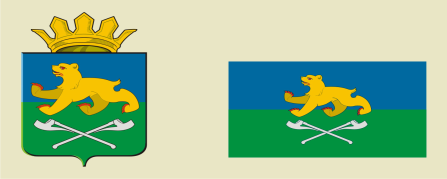 АДМИНИСТРАЦИЯ СЛОБОДО-ТУРИНСКОГОМУНИЦИПАЛЬНОГО РАЙОНАПОСТАНОВЛЕНИЕАДМИНИСТРАЦИЯ СЛОБОДО-ТУРИНСКОГОМУНИЦИПАЛЬНОГО РАЙОНАПОСТАНОВЛЕНИЕот 17.06.2020№ 304  с. Туринская Слободас. Туринская Слобода